THE SELECTED ISLAMIC E-MAILS OF DR UMAR ELAHI AZAM: November 2015 CAElectronic Correspondence from the Archive of Dr AzamManchester, UKDecember 2015www.dr-umar-azam.com www.dr-umar-azam.co.ukhttp://dr-umar-azam.weebly.com (no subject)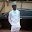 thank you very much.
am very much grateful for the emails from you and the attached documents.
may Almighty Allah rewards u and guide us, protect and increase our
knowledge and iman.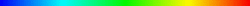 washeem has endorsed you!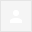 Mohammad Iqbal has endorsed you!Asalamu alaykum ,
miss u a lot brouher.how r u and whats is going on nowbz,pls inform
with regards,
M.MAQBOOL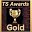 WA LAIKUM SALAM,JUST PUSHING ON WITH HARD WORK, BR MAQBOOL.  PLEASE SEE ATTACHED FILE OF ME HELPING SOMEONE IN MAURITIUS TO CHECK THE HALAL INGREDIENTS OF BISCUITS IMPORTED FROM MAURITIUS.SALAM & DUADR UMARCorrespondence Concerning Consolidated Biscuits’ Bourbon CreamsFrom the Archive of Dr Umar Elahi AzamManchester, UKNovember 2015RE: Devon Bourbon creamsImportantHussain Mamode <mamode.hussain@gmail.com>Nov 12 at 7:14 AMToDr Umar AzamMessage bodyBrother Umar, I hot your email while searching for halal confirmation on the internet. Unfortunately i did not receive the Islamic resources you sent. Vould you please forward them to me?  Brother please find attached the email response i received today. When you get a feedback please keep ne updated.JaazakAllah Khair.Hussain Mamode
Devon Bourbon creamsImportantHussain Mamode <mamode.hussain@gmail.com>Nov 11 at 12:51 AMTodr_umar_azam@yahoo.co.ukMessage bodyAssalaamualaikum Wa Rahmatullahi Wa Barakaatuh.Dear Brother,I have doubts concerning the “vanilla flavour” in a biscuit named “Bourbon Creams” of the brand “Devon”.The company manufacturing the biscuits is Consolidated Biscuits co. Ltd.Here is a link to the product:    http://www.cbiscuits.com/Our_Brands/devonPlease help me in knowing if the vanilla flavor used has been extracted with alcohol or if it is Halal.JazaakAllah Khair brother, May Allah bless you,Regards,Hussain MamodeFrom: Dr Umar AzamTo: ameilak@cbiscuits.comSent: Wednesday, November 11, 2015 3:00 AMSubject: FW: Devon Bourbon creamsDear Sir or MadamPlease see the forwarded email and give me your reply so that I can inform my correspondent.Kind regards,Dr  Umar 
www.dr-umar-azam.comSent from my Sony Xperia™ smartphoneRe: Devon Bourbon creamsAnnelyse Bartolo <annelysebartolo@cbiscuits.com>Nov 12 at 11:15 AMToDr Umar AzamMessage bodyDear Dr Umar,Thanks for your query, kindly note that Mr. Alex Meilak does not work at Consolidated Biscuit any more.In the meantime we are working on your request and will reply shortly.Kind Regards,Annelyse BartoloTechnical Manager
Consolidated Biscuit Co. Ltd.Tel. No. +356 21440361
Dir. Line +356 23817138From: Dr Umar Azam <dr_umar_azam@yahoo.co.uk> 
Date: 12/11/2015 10:22 (GMT+04:00) 
To: Hussain Mamode <mamode.hussain@gmail.com> 
Subject: RE: Devon Bourbon creams 

Wa laikum salam, Br HussainThank you for your enquiry which I have forwarded to the Head Office of Consolidated Biscuits in Malta. When I am given a reply by them, I will divulge the information to you; hoping the filling will inshallah be halal so That you can consume them with enjoyment.Br Hussain, which country are you in?  And did you get all those emailed Islamic resources I sent you?Dr UmarSent from my Sony Xperia™ smartphoneRE: Devon Bourbon creamsImportantHussain Mamode <mamode.hussain@gmail.com>Nov 12 at 12:18 PMToDr Umar AzamMessage bodyI am from Mauritius brother.Hussain Mamode
Re: Devon Bourbon creamsAnnelyse Bartolo <annelysebartolo@cbiscuits.com>Nov 16 at 9:00 AMToDr Umar AzamCCmamode.hussain@gmail.comvdeguara@cbiscuits.comMessage bodyDear Dr. Umar,Kindly note that the vanilla flavours used in the Devon Bourbon Creams are both Halal.Please refer to the documents attached.Kind Regards,Annelyse BartoloTechnical Manager
Consolidated Biscuit Co. Ltd.Tel. No. +356 21440361
Dir. Line +356 23817138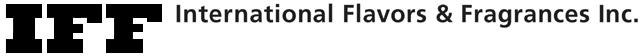 INTERNATIONAL FLAVORS AND FRAGRANCES INC. IFF Code/Customer Code:	15811902 / 15811902Description:	VANILLA FLAVOR LIQUIDHALAL STATEMENTWe herewith declare that this product conforms to the following requirements:The product does not contain ingredients of animal origin that are not permitted according to the religious requirements.The product does not contain ethanol that is not permitted according to the religious requirements.The equipment used for manufacturing this material is not used for the manufacture of other products that are not permitted according to the religious requirements, or has been adequately cleaned to prevent contamination by such non-permitted products.This is a computer generated document and is therefore not signed.16 - Nov - 2015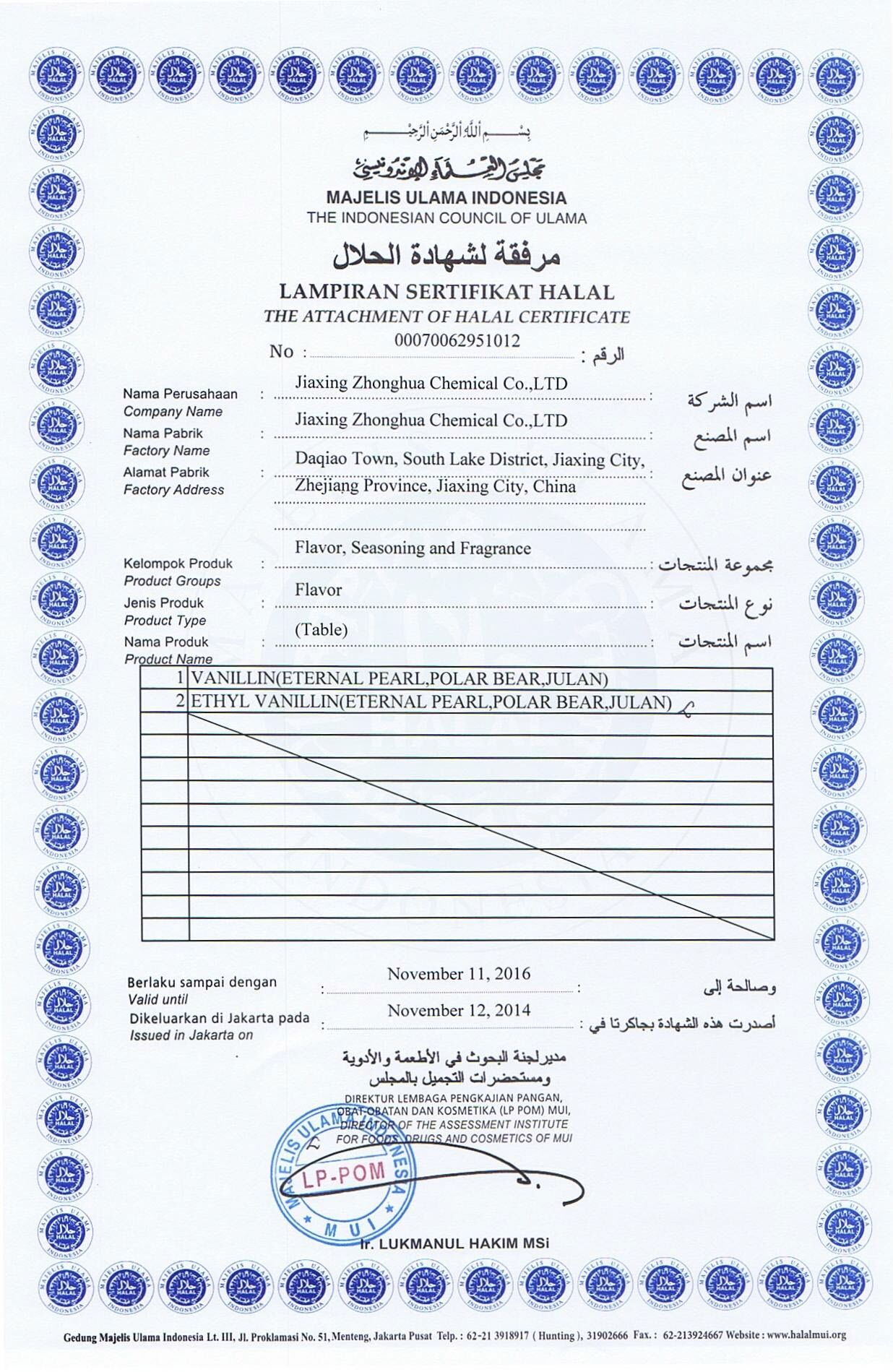 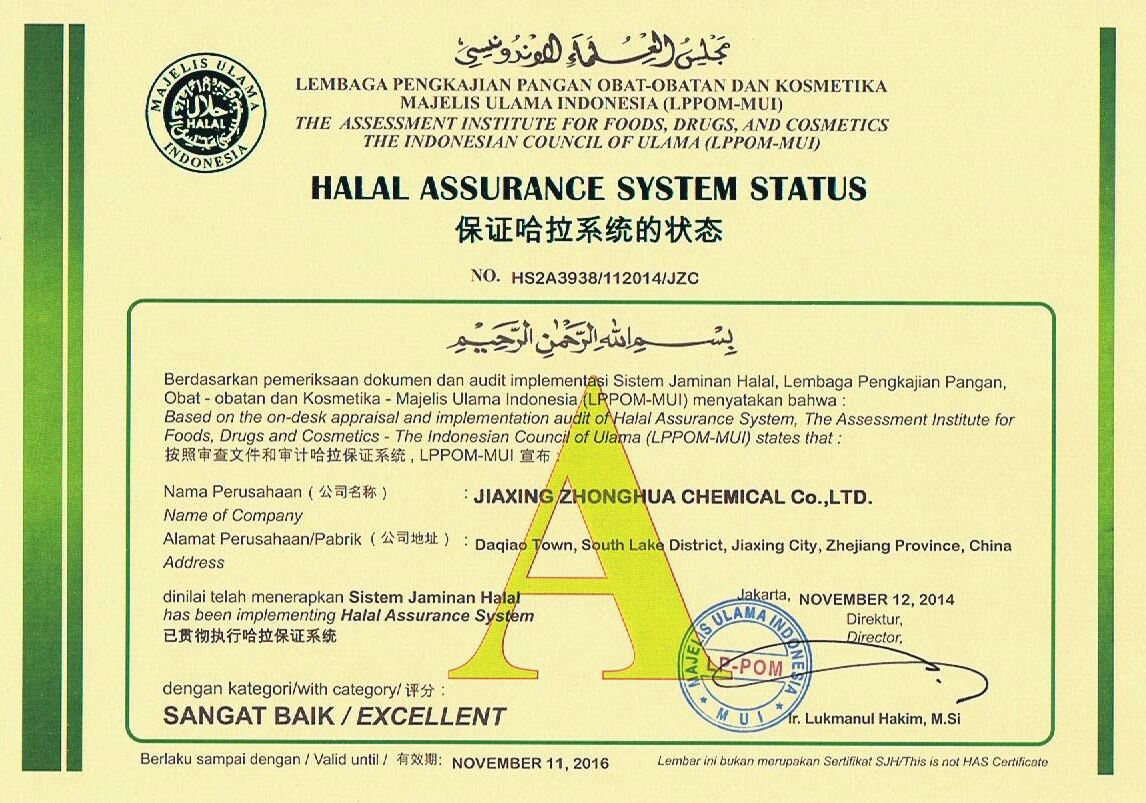 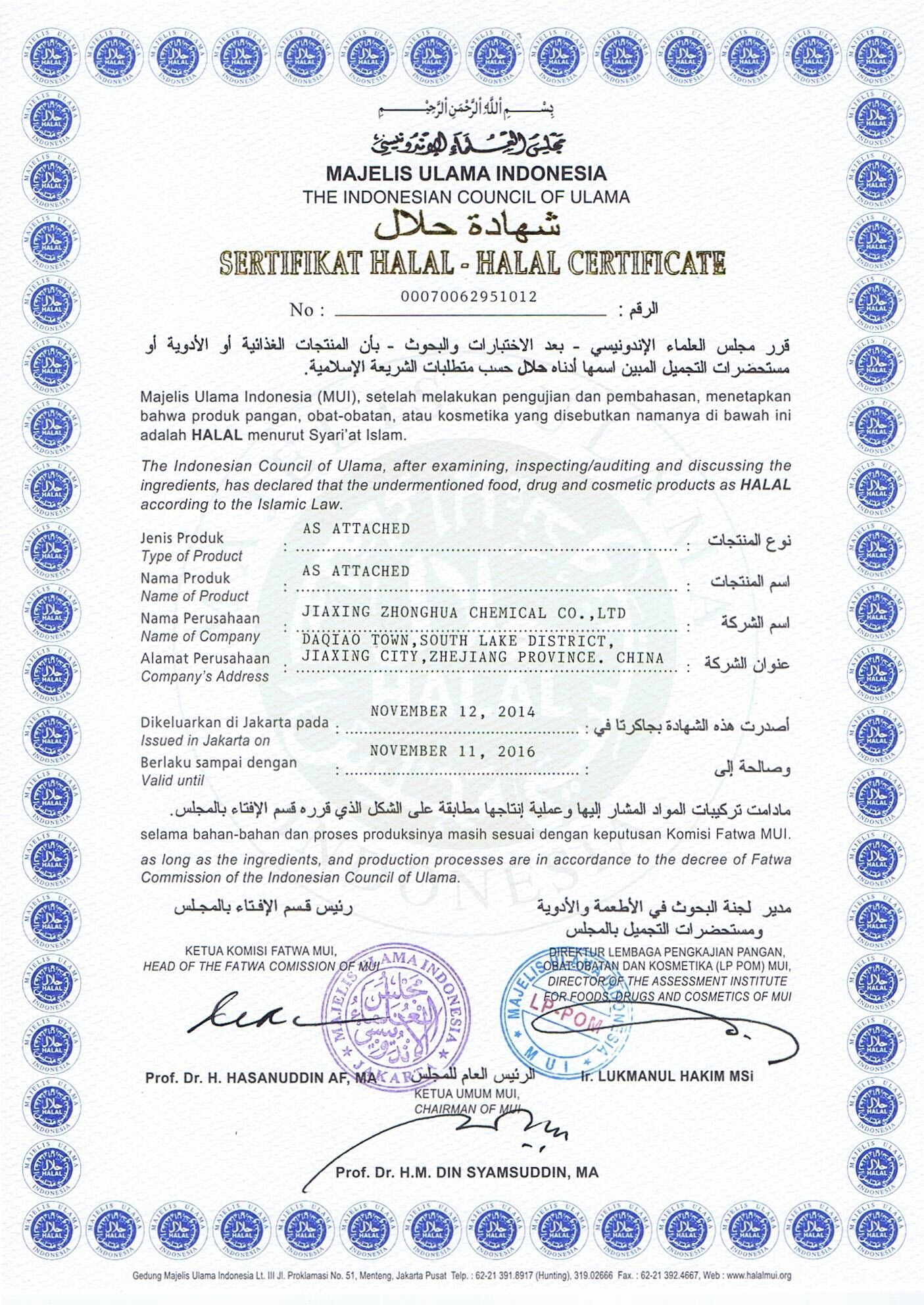 Re: Devon Bourbon creamsImportantHussain Mamode <mamode.hussain@gmail.com>Nov 16 at 10:33 AMToAnnelyse BartoloDr Umar AzamCCvdeguara@cbiscuits.comMessage bodyDear Madam,Thank you very much for your confirmation.Best regards,Hussain MamodeRe: Devon Bourbon creamsDr Umar Azam <dr_umar_azam@yahoo.co.uk>Nov 16 at 1:11 PMToAnnelyse BartoloCCmamode.hussain@gmail.comvdeguara@cbiscuits.comMessage bodyDear Annelyse Bartolo,Thanks so much for your confirmation.And now that we know, Br Mamode, please do enjoy the biscuits yourself and be happy to recommend them to other friends, relatives and contacts in your locality.Kind regards,
Dr UmarSent from my Sony Xperia™ smartphoneRe: Devon Bourbon creamsDr Umar Azam <dr_umar_azam@yahoo.co.uk>Nov 16 at 1:24 PMToAnnelyse BartoloHussain MamodeCCvdeguara@cbiscuits.comMessage bodyPSThat locality being Mauritius and the biscuits being imported from Malta  (I myself being  in the UK and residing n Manchester have not seen Consolidated Biscuits'  products in my own city but a/guess hat outlets in London might stock the Brand).Sent from my Sony Xperia™ smartphoneTnx Allah,how bout ur work? Do u recieve help from the sheikh or not ?
I dont have any one from mauritious brother.May Allah bless u
regards,
M.Maqbool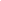 I've forgotten about the sheikh because he isn't going to help me. Allah Hafiz.

Sent from my Sony Xperia™ smartphoneI've forgotten about the sheikh because he isn't going to help me. Allah Hafiz.

Sent from my Sony Xperia™ smartphoneSearch for other sources,may be you can found the waysSearch for other sources,may be you can found the waysRequest the free Holy Quran & Islamic resources eg Family Tree of Muhammad S.A.W.; Islamic Calendar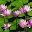 Request the free Holy Quran in hindi language. sent several other valuable Islamic resources eg Family Tree of Muhammad S.A.W.; Islamic Calendar. other Useful book on islam send. on my address billow..name : shoaib momingujarat,india)SALAM, BRS SALAH AND BURHANPLEASE SEND THE HOLY QURAN AND ISLAMIC BOOKS TO BR SHOAIB IN INDIA [PLEASE SEE FORWARDED MAIL]DR UMARsalam, BR UMAR till date not received islamic books yet.ASAP sir. Salam, Brs Salah and BurhanPlease see forwarded messageJazakallahDr UmarSent from my Sony Xperia™ smartphoneSalam, Brs Salah and Burhan

Please see forwarded message

Jazakallah

Dr Umar

Sent from my Sony Xperia™ smartphone

---- Original Message ----
Subject: Re: Request the free Holy Quran & Islamic resources eg Family Tree of Muhammad S.A.W.; Islamic Calendar
Sent: 26 Aug 2015 08:46
From: shoaib momin <shbmomin15@gmail.com>
To: QURAN DISTRIBUTION <softcopyofquran@googlemail.com>
Cc:

> salam, BR UMAR till date not received islamic books yet.
>
>
> ASAP sir.
> On Wed, Jul 15, 2015 at 3:34 AM, QURAN DISTRIBUTION <softcopyofquran@googlemail.com> wrote:
>
> SALAM, BRS SALAH AND BURHAN
>
>
> PLEASE SEND THE HOLY QURAN AND ISLAMIC BOOKS TO BR SHOAIB IN INDIA [PLEASE SEE FORWARDED MAIL]
>
>
> DR UMAR
>
>
>
> ---------- Forwarded message ----------
> From: shoaib momin <shbmomin15@gmail.com>
> Date: Tue, Jul 14, 2015 at 11:20 AM
> Subject: Request the free Holy Quran & Islamic resources eg Family Tree of Muhammad S.A.W.; Islamic Calendar
> To: softcopyofquran@gmail.com
>
>
> Request the free Holy Quran in hindi language. sent several other valuable Islamic resources eg Family Tree of Muhammad S.A.W.; Islamic Calendar. other Useful book on islam send. on my address billow..
>
> name : shoaib momin
>
> add: near vallabha nagar police chokey, opp jain mandir nadiad-387002 (kheda,gujarat,india)ok My dear brother, May Allah reward you :)MashaAllahThere is no god but Allahand Mohamed is the messenger of Allahfor free islamic books down loadhttp://www.islamic-invitation.comThe biggest Site for Muslim and Christian Dialoguehttp://www.chatislamonline.orgmohamedshrok2005@yahoo.commohamedshrok@hotmail.com    my mobile    ( +201220642936 )send Islamic Calendar. other Useful book on islam send. on my address billow..Soft Copy of QuranDear SirKindly send me soft copy of Holy Quaran for my easy useRegardsSoft Copy of QuranDear SirKindly send me soft copy of Quran in English Language.RegardsAlready sent a few hours ago, Br SofoluweSent from my Sony Xperia™ smartphoneBr Sofoluwe, can you confirm that you received not one but two soft copies of different editions of the Holy Quran in English?  Dr UmarNot received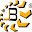 Thanks For Receiving Your  e-mail
BEST REGARDS.JAFFRANI BROTHERS RE- ROLLING MILLSTEL : 021-32380029-34TEL : 021-32380044-45Plot no: 8/15, Ittehad Town Industrial Area,Near Pakistan Hotel,Karachi.Jaffranibrothers@gmail.comInfo@jaffranibrothers.comwww.Jaffranibrothers.comDr UmarThanks for sending the stuffs. Well receivedRegardsSofoluwe
 How come wife of Pharoah who did not worship the God the Creator (who made his people Isreal to cross the RED sea) pray for paradise which is God's throne? Pharaoh we know worship another God which has no power to save  his men from perishing at the RED SEA.=============================================================================================================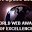 BR OLUWASEUN,THE WIFE OF PHAROAH WAS A MUSLIM WHO BELIEVED IN ONE GOD BUT HER HUSBAND WAS AN EVIL POLYTHEIST.PLEASE SEE:  http://www.islamswomen.com/articles/women_of_paradise.php DR UMARfrom:Abdulhameed manir <abduolhameedmanir@gmail.com>to:softcopyofquran@gmail.com (Yes, this is you.) Learn more
date:Sat, Nov 7, 2015 at 8:29 PMsubject:mailed-by:gmail.comsigned-by:gmail.comNov 7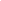 Nov 9Nov 10Nov 17Nov 17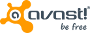 This email has been checked for viruses by Avast antivirus software. 
www.avast.comNov 18Nov 18Nov 18Nov 18Nov 18[Imap]/SentxJul 14Jul 14Aug 26Aug 26Aug 26Aug 26Nov 18Nov 28 (4 days ago)Inboxx[Imap]/SentxNov 29 (3 days ago)Nov 29 (3 days ago)Nov 29 (3 days ago)Nov 30 (2 days ago)from:bilal Jaffrani iqbal Jaffrani <jaffranibrothers@gmail.com>to:786dr.azam@gmail.com
date:Sat, Nov 28, 2015 at 11:06 PMsubject:Re: Fwd: Sahih Bukhari and Sahih Muslim PDF Hadith Books are attached!mailed-by:gmail.comsigned-by:gmail.com:Important mainly because it was sent directly to you.Nov 28 (4 days ago)rom:Oluwaseun Sofoluwe<sofoluwe2002@yahoo.com>reply-to:Oluwaseun Sofoluwe <sofoluwe2002@yahoo.com>
to:Umar Azam <786dr.azam@gmail.com>,
"azizpune@gmail.com" <azizpune@gmail.com>,
"ahabdi78@yahoo.com" <ahabdi78@yahoo.com>,
"adnannahabu@yahoo.com" <adnannahabu@yahoo.com>,
bilal Jaffrani iqbal Jaffrani <jaffranibrothers@gmail.com>,
"aazznice12@gmail.com" <aazznice12@gmail.com>,
essam zuber <essamzuber@yahoo.com>,
"elhamf8@aol.de" <elhamf8@aol.de>,
Khaled Elkhatib <kj@elkhatiblaw.com>,
muhammad Farooq Adeel <mfadeel786@gmail.com>
date:Sat, Nov 28, 2015 at 11:44 PMsubject:Re: Fwd: Please acknowledge receiptmailed-by:yahoo.comsigned-by:yahoo.com:Important mainly because it was sent directly to you.Nov 28 (4 days ago)Nov 28 (4 days ago)Nov 29 (3 days ago)